 MATEMÁTICA      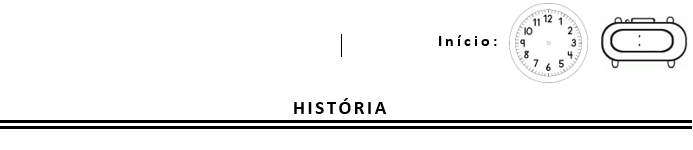 ATIVIDADE ONLINESITUAÇÃO PROBLEMAUM CACHORRO LATIA PARA DOIS GATOS.OS DOIS GATOS ESTAVAM DE OLHO NOS TRÊS PÁSSAROS.OS TRÊS PÁSSAROS QUERIAM COMER AS QUATRO FRUTAS.QUANTOS ANIMAIS APARECEM NA HISTÓRIA?R:_______________________________________________________________________COMO VOCÊ FARIA PARA DISTRIBUIR 4 FRUTAS PARA 3 PÁSSAROS?R:_______________________________________________________________________OBSERVE AS AMARELINHAS E COMPLETE COM OS NÚMEROS QUE FALTAM:                                                      2.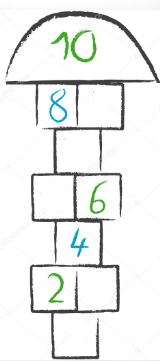 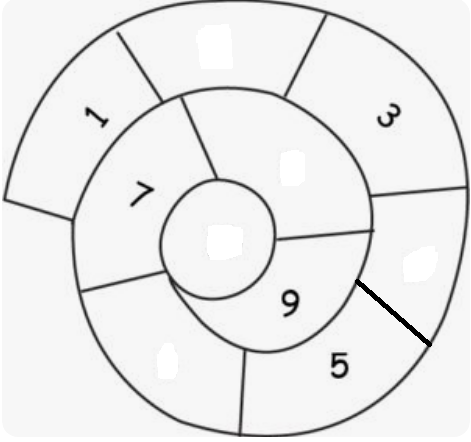 QUAIS FORAM OS NÚMEROS QUE FALTARAM NA AMARELINHA 1 ?R:_______________________________________________________ ___________ELES SÃO OS NÚMEROS________________________________________________QUAIS FORAM OS NÚMEROS QUE FALTARAM NA AMARELINHA 2, DE CARACOL?R:___________________________________________________________________ELES SÃO OS NÚMEROS _________________________________________________PENSAMENTO MATEMÁTICO